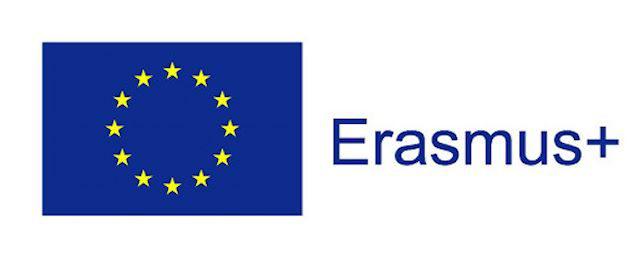 SCHEDA DI CANDIDATURA al progetto Vette Feltrine 2024Programma Erasmus+ KA1 VET Candidatura a borsa ErasmusPRO (long-term)Scuola   ___________________________           Lingua: ________________________________________________________________________________Corso di studio __________________________________________________________________________DATI PERSONALIGenere 		□ M             	□ FCognome	__________________________________ Nome __________________________________Data di nascita (gg/mm/aaaa) ______________________________________________________________________Luogo di nascita _________________________________________________________________________Provincia	   ________________________________________________________________________Cittadinanza	   _________________________________________________________________________Indirizzo con numero civico _________________________________________________________________CAP	_________________________________________________________________________________Città    _________________________________________________________________________________Provincia (sigla)  _________________________________________________________________________Cell. personale  __________________________________________________________________________N. tel. da contattare per emergenze  __________________________________________________________Nome della persona da contattare per emergenze e rapporto di parentela  ____________________________________________________________________________________________________________________e-mail personale(non la mail scolastica) ____________________________________ISTRUZIONILa scheda di candidatura dovrà essere inviata in allegato via email al seguente indirizzo del referente nicoletta.marini@istitutosuperiorefeltre.it.secondo le indicazioni contenute nel bando o nella circolare accompagnatoriaAutorizzo il trattamento dei miei dati personali ai sensi del D.Lgs 196/2003 e successive modifiche e del GDPR (Regolamento UE 2016/679).Sono informato che tali dati verranno messi a conoscenza dei partecipanti al flusso e dei docenti e formatori coinvolti.Data _____________________________                             Firma ___________________________FIRMA DEL GENITORE PER PRESA D’ATTO  DELLA PRESENTAZIONE DELLA CANDIDATURA AL PROGETTO 			Firma ___________________________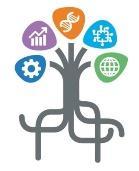       ISTITUTO SUPERIORE di FELTREIstituto Tecnico Tecnologico “L. Negrelli-Forcellini”, Istituto Tecnico Economico “A. Colotti” Istituto Professionale Industria e Artigianato “C. Rizzarda”, Corsi serali “Negrelli-Forcellini”www.istitutosuperiorefeltre.edu.it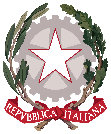 Sede legale e amministrativa  via C. Colombo 11, 32032 Feltre (BL), tel. 0439/301540   fax 0439/303196 
cod. meccanografico: BLIS008006 PEO blis008006@istruzione.itPEC: blis008006@pec.istruzione.it
C.F. e  P.I.: 82001270253; cod. univoco fatturazione  elettronica.: UF4RBGSede legale e amministrativa  via C. Colombo 11, 32032 Feltre (BL), tel. 0439/301540   fax 0439/303196 
cod. meccanografico: BLIS008006 PEO blis008006@istruzione.itPEC: blis008006@pec.istruzione.it
C.F. e  P.I.: 82001270253; cod. univoco fatturazione  elettronica.: UF4RBGSede legale e amministrativa  via C. Colombo 11, 32032 Feltre (BL), tel. 0439/301540   fax 0439/303196 
cod. meccanografico: BLIS008006 PEO blis008006@istruzione.itPEC: blis008006@pec.istruzione.it
C.F. e  P.I.: 82001270253; cod. univoco fatturazione  elettronica.: UF4RBG